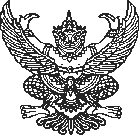 ที่ มท ๐๘๐๘.๓/ว		                  			กรมส่งเสริมการปกครองท้องถิ่น                               	                                         		ถนนนครราชสีมา เขตดุสิต กทม. ๑๐๓๐๐						           พฤษภาคม 2566เรื่อง 	การรับ-ส่งข้อมูลที่ดินตามพระราชบัญญัติภาษีที่ดินและสิ่งปลูกสร้าง พ.ศ. 2562 และการรักษา
         ความมั่นคงปลอดภัยทางไซเบอร์และการคุ้มครองข้อมูลส่วนบุคคลเรียน  ผู้ว่าราชการจังหวัด ทุกจังหวัดอ้างถึง  หนังสือกรมส่งเสริมการปกครองท้องถิ่น ด่วนที่สุด ที่ มท 0808.3/ว 1332 ลงวันที่ 28 มีนาคม 2562สิ่งที่ส่งมาด้วย	สำเนาหนังสือกรมที่ดิน ที่ มท 0513.2/7710 ลงวันที่ 20 เมษายน 2566  จำนวน  ๑ ฉบับ		ตามที่ กรมส่งเสริมการปกครองท้องถิ่นได้แจ้งแนวทางปฏิบัติในการรับมอบข้อมูลรูปแปลงที่ดินและข้อมูลเอกสารสิทธิของที่ดินและสิ่งปลูกสร้างที่ตั้งอยู่ในเขตพื้นที่ขององค์กรปกครองส่วนท้องถิ่น
จากกรมที่ดิน โดยให้ผู้บริหารท้องถิ่นทำหนังสือมอบหมายพนักงานส่วนท้องถิ่นเป็นผู้รับมอบและดูแลรักษาข้อมูลที่ดินเป็นลายลักษณ์อักษร จำนวน 1 คน ต่อ 1 องค์กรปกครองส่วนท้องถิ่น ก่อนเข้าไปลงทะเบียน
ขอรับรหัสผ่าน เพื่อใช้ในการเปิดข้อมูลดังกล่าวผ่านเว็บไซต์ https://tax.dol.go.th ของกรมที่ดิน ความละเอียด
ตามหนังสือที่อ้างถึง นั้น			กรมส่งเสริมการปกครองท้องถิ่นได้รับแจ้งจากกรมที่ดินว่า จะปิดระบบลงทะเบียนรับข้อมูลผ่านเว็บไซต์ https://tax.dol.go.th ของกรมที่ดินตามหนังสือที่อ้างถึง โดยเปลี่ยนมาใช้ระบบแพลตฟอร์มกลางเพื่อการบูรณาการระบบทะเบียนทรัพย์สิน ตามโครงการบูรณาการระบบทะเบียนทรัพย์สิน (กรมที่ดิน) ทางเว็บไซต์ https://pipr.dol.go.th จึงขอความร่วมมือจังหวัดแจ้งองค์กรปกครองส่วนท้องถิ่นในพื้นที่ทราบถึงแนวทาง
การรับ-ส่งข้อมูลที่ดินตามพระราชบัญญัติภาษีที่ดินและสิ่งปลูกสร้าง พ.ศ. 2562 ดังนี้	1. กรมที่ดินจะทำการปิดระบบลงทะเบียนรับข้อมูลตามพระราชบัญญัติภาษีที่ดินและสิ่งปลูกสร้างพ.ศ. 2562 (https://tax.dol.go.th) และเปลี่ยนมาใช้ระบบแพลตฟอร์มกลาง เพื่อการบูรณาการระบบทะเบียนทรัพย์สิน ตามโครงการบูรณาการระบบทะเบียนทรัพย์สิน (กรมที่ดิน) ทางเว็บไซต์ https://pipr.dol.go.th ตั้งแต่วันที่ 25 เมษายน 2566	2. ข้อมูลจะมีการเข้ารหัสรักษาความปลอดภัย และอยู่ในรูปแบบ Text File ซึ่งเจ้าหน้าที่ผู้ได้รับมอบหมายในการดูแลรักษาข้อมูลที่ดินขององค์กรปกครองส่วนท้องถิ่นจะต้องใช้รหัสผ่านในการเปิดข้อมูลเท่านั้น	3. ให้องค์กรปกครองส่วนท้องถิ่นติดต่อขอรับข้อมูลที่ดินตามมาตรา 10 ได้ภายในวันที่ 15 ของทุกเดือนจากสำนักงานที่ดินจังหวัด/สาขา/ส่วนแยกในพื้นที่ที่รับผิดชอบ พร้อมทั้งแจ้งวิธีการรับข้อมูล
จากสำนักงานที่ดิน เช่น ผ่าน e-mail ขององค์กรปกครองส่วนท้องถิ่น หรือขอรับข้อมูลด้วยตนเอง เป็นต้น
โดยสำนักงานที่ดินสามารถเลือกส่งข้อมูลที่ดินย้อนหลังได้ตั้งแต่เดือนพฤศจิกายน 2562 เป็นต้นไปทั้งนี้ องค์กรปกครองส่วนท้องถิ่นที่เข้าใช้งานระบบโปรแกรมแผนที่ภาษีและทะเบียนทรัพย์สิน 
(LTAX ONLINE) ของกรมส่งเสริมการปกครองท้องถิ่น เจ้าหน้าที่ผู้รับผิดชอบขององค์กรปกครองส่วนท้องถิ่นดังกล่าวสามารถขอรับข้อมูลตามมาตรา 10 ผ่านระบบ LTAX ONLINE ของกรมส่งเสริมการปกครองท้องถิ่นได้โดยอัตโนมัติเพิ่มอีก 1 ช่องทาง โดยกรมส่งเสริมการปกครองท้องถิ่นจะประสานเจ้าหน้าที่ผู้รับผิดชอบ
ของกรมที่ดินเรื่องแนวทางปฏิบัติในการรับ-ส่งข้อมูลจริงผ่านระบบบูรณาการทะเบียนทรัพย์สิน และมีหนังสือซักซ้อมแนวทางการดำเนินการขององค์กรปกครองส่วนท้องถิ่นต่อไป/4. ให้องค์กร...-2-	4. ให้องค์กรปกครองส่วนท้องถิ่นตระหนักถึงความมั่นคงปลอดภัยทางไซเบอร์
ตามพระราชบัญญัติการรักษาความมั่นคงปลอดภัยไซเบอร์ พ.ศ. 2562 และการคุ้มครองข้อมูลส่วนบุคคล
ตามพระราชบัญญัติคุ้มครองข้อมูลส่วนบุคคล พ.ศ. 2562 รายละเอียดปรากฏตามสิ่งที่ส่งมาด้วย	จึงเรียนมาเพื่อโปรดพิจารณาขอแสดงความนับถือ					        (นายประยูร  รัตนเสนีย์)	                  อธิบดีกรมส่งเสริมการปกครองท้องถิ่นสำนักบริหารการคลังท้องถิ่น	          กลุ่มงานนโยบายการคลังและพัฒนารายได้โทร. ๐-2241-9000 ต่อ 1426 โทรสาร 0-2241-8898ไปรษณีย์อิเล็กทรอนิกส์ saraban@dla.go.th            ผู้ประสานงาน : กษิดิ์เดช อินมาก โทร. 09 6654 6417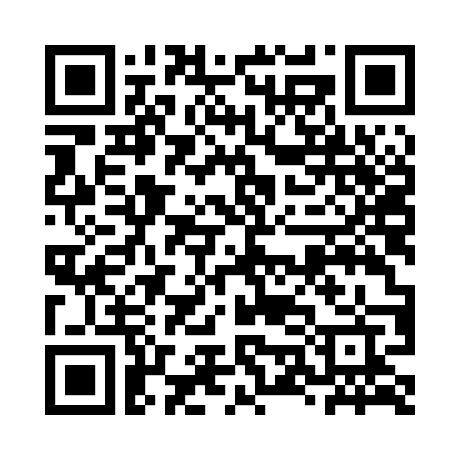 